Indicação nº 692/2017Ementa: Tapar Buraco da rua Lovizaro Vicentini no Bairro Vale das Figueiras.Exmo. Senhor Presidente.A Vereadora Mônica Morandi requer nos termos do art. 127 do regimento interno, que seja encaminhado ao Exmo. Prefeito Municipal a seguinte indicação:	Tapar buraco localizado na rua Lovizaro Vicentini no Vale das Figueiras.Justificativa:	Esta indicação se faz necessária considerando os inúmeros incidentes com motoristas que passam pelo local, sem saber que o buraco existe, ocasionando danos em seus veículos, bem como risco de acidentes, decorrentes de manobras para desvio do mesmo. Fotos em anexo.Valinhos, 23 de março de 2017.___________________________ Mônica MorandiVereadora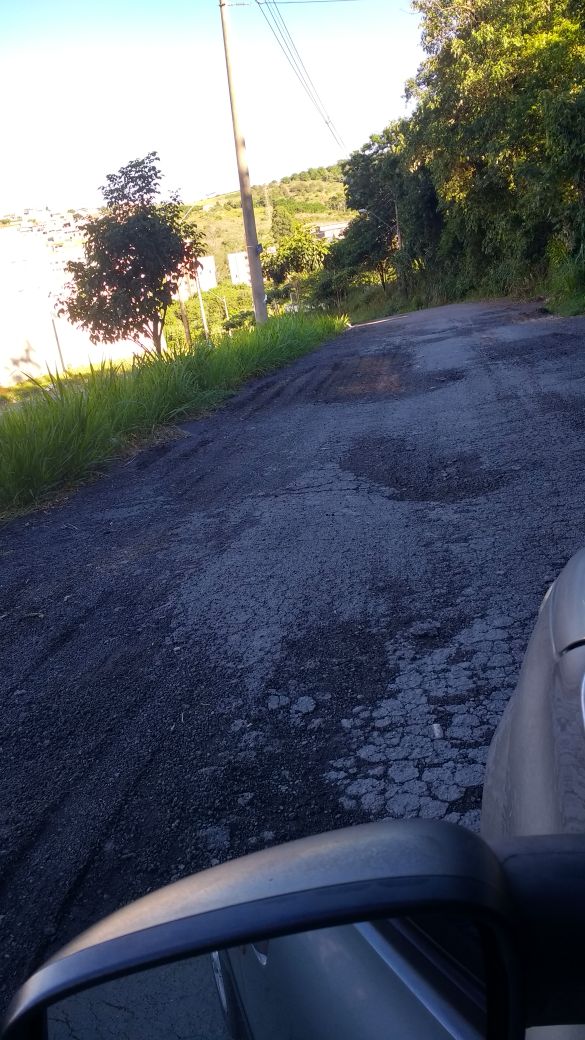 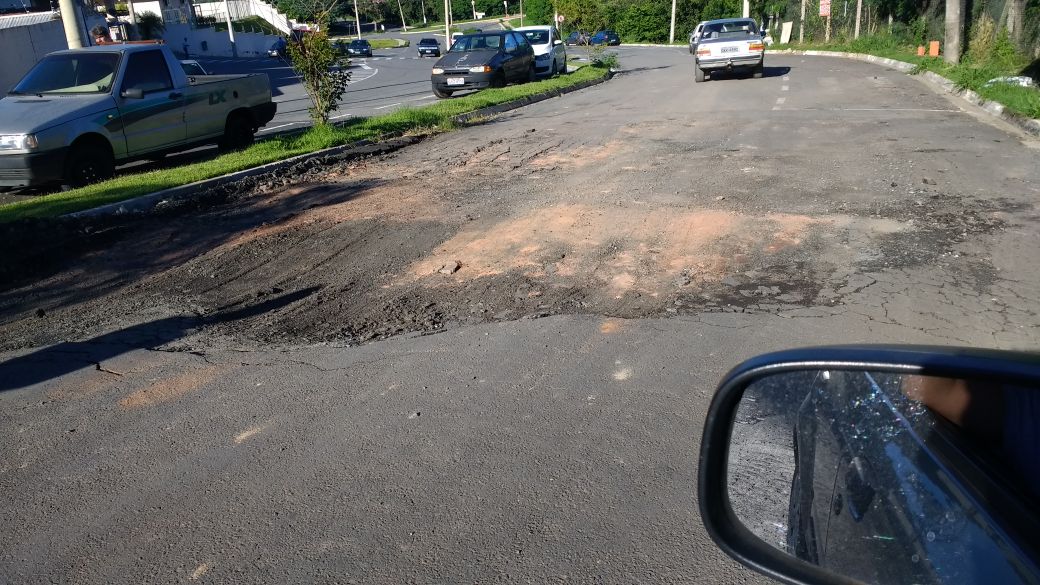 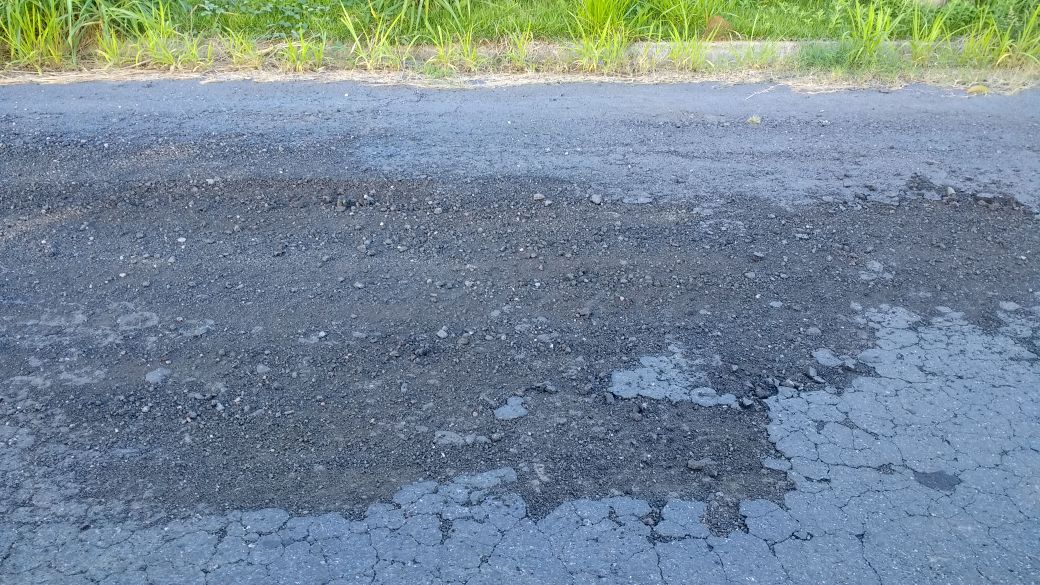 